For Sale on AuctionsPlus: INAUGURAL NATIONAL WEANER & FEEDER SALEFriday 23rd Jan at 9.00 amA/c Boortkoi Past. Co, Hexham , VIC260 Angus & B/Baldy Steers.Lots av. 275 – 355 kg. empty.Excellent qualityCoolana & Barwidgee Blood.Bill O’Brien 0427 992561ELDERS MORTLAKE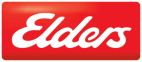 